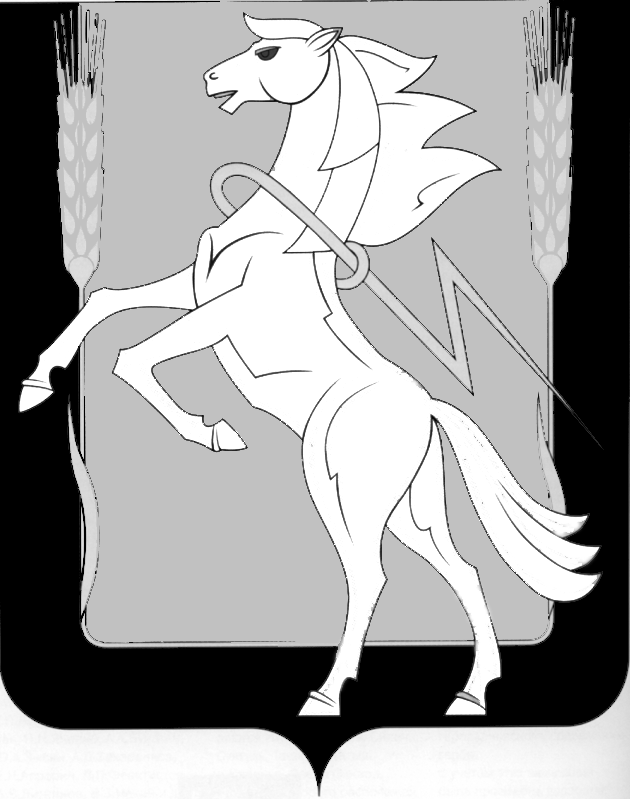 Совет депутатов Рощинского сельского поселенияСосновского муниципального района Челябинской областиЧетвертого созываР Е Ш Е Н И Е от «02» ноября 2021 г. № 96						О готовности ЖКХ п. РощиноК отопительному сезону 2021-2022 гг..	Заслушав и обсудив информацию Андрейченко Евгения Александровича о готовности ЖКХ п. Рощино к отопительному сезону 2021-2022 гг.. Совет депутатов Рощинского сельского поселения четвертого созываРЕШАЕТ:Информацию принять к сведению.ООО УК «Партнер» продолжить работу по подготовки к отопительному сезону 2021-2022 гг..Контроль за данным решением возложить на депутата Андрейченко Е.А.И.О.Главы Рощинского                                                                                       Председатель                                                                                                       Совета депутатовсельского поселения                                                         Рощинского сельского                                                                                                                поселения____________Е.А.Андрейченко                   ______________С.Ю.Волосникова